Maths yr3/4AnglesGo to the following web page: https://www.bbc.co.uk/bitesize/articles/z2gcsk7Watch the video and try the activities below.Label these angles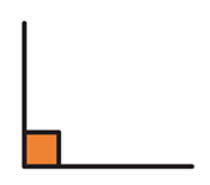 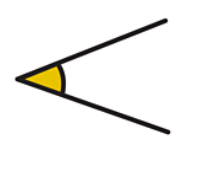 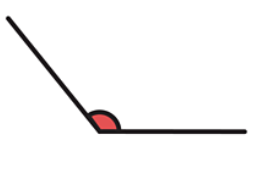 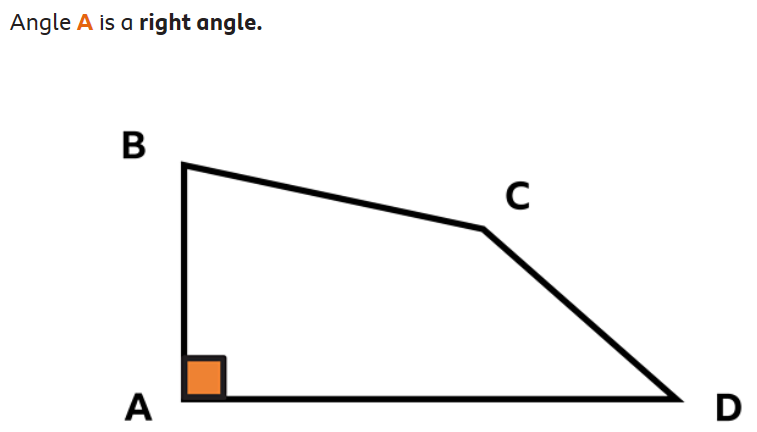 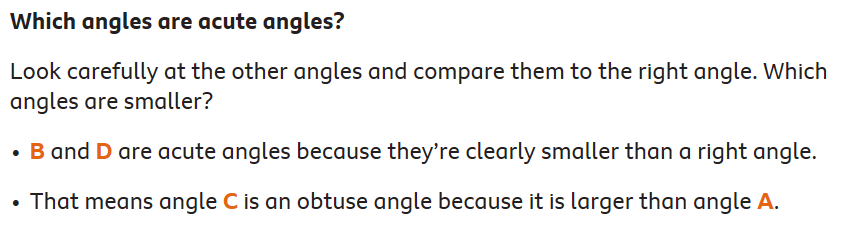 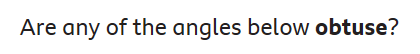 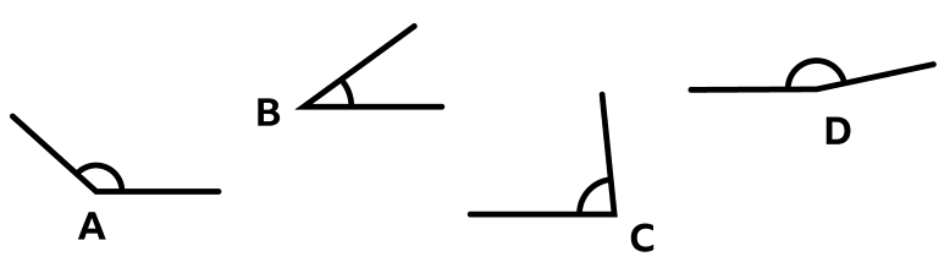 Now try these: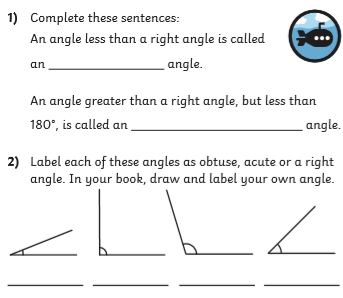 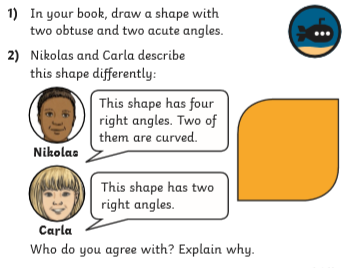 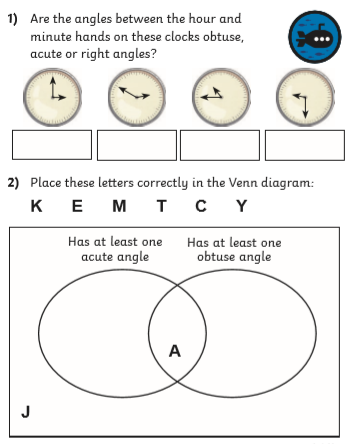 Answers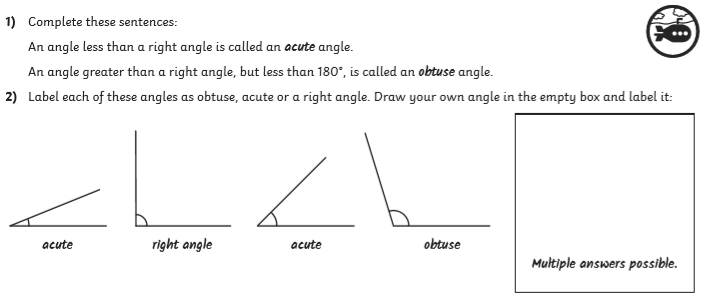 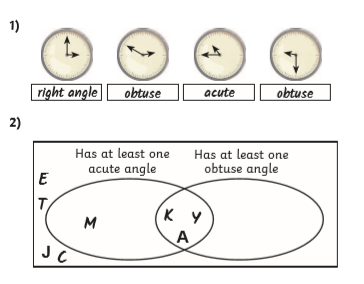 